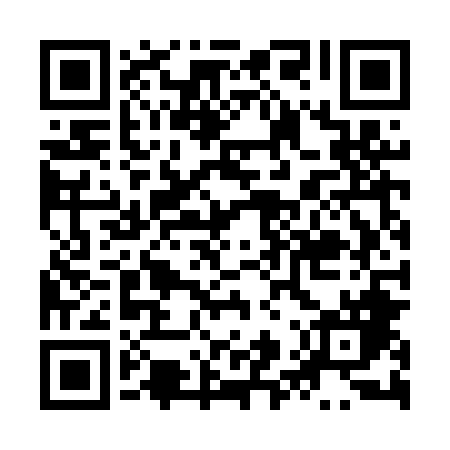 Prayer times for Sosnowiec Dolny, PolandMon 1 Apr 2024 - Tue 30 Apr 2024High Latitude Method: Angle Based RulePrayer Calculation Method: Muslim World LeagueAsar Calculation Method: HanafiPrayer times provided by https://www.salahtimes.comDateDayFajrSunriseDhuhrAsrMaghribIsha1Mon4:166:1612:455:127:169:092Tue4:136:1412:455:147:189:113Wed4:106:1112:455:157:199:134Thu4:076:0912:455:167:219:155Fri4:046:0712:445:177:239:186Sat4:016:0412:445:187:249:207Sun3:586:0212:445:207:269:228Mon3:556:0012:435:217:289:259Tue3:525:5812:435:227:309:2710Wed3:495:5512:435:237:319:2911Thu3:465:5312:435:247:339:3212Fri3:435:5112:425:267:359:3413Sat3:405:4912:425:277:369:3714Sun3:375:4712:425:287:389:3915Mon3:345:4412:425:297:409:4216Tue3:315:4212:415:307:419:4517Wed3:275:4012:415:317:439:4718Thu3:245:3812:415:327:459:5019Fri3:215:3612:415:347:479:5320Sat3:185:3412:405:357:489:5521Sun3:145:3212:405:367:509:5822Mon3:115:3012:405:377:5210:0123Tue3:085:2712:405:387:5310:0424Wed3:045:2512:405:397:5510:0725Thu3:015:2312:405:407:5710:1026Fri2:575:2112:395:417:5810:1227Sat2:545:1912:395:428:0010:1528Sun2:505:1712:395:438:0210:1929Mon2:465:1512:395:448:0310:2230Tue2:435:1412:395:458:0510:25